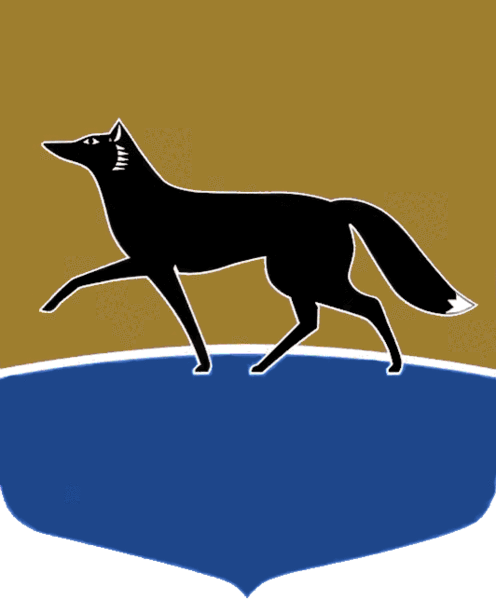 Принято на заседании Думы 31 мая 2022 года№ 143-VII ДГО признании утратившим силу решения Думы города 
от 29.05.2018 № 284-VI ДГ 
«О реализации права органов местного самоуправления городского округа город Сургут на участие в осуществлении отдельных государственных полномочий по профилактике правонарушений»В соответствии с частью 1 статьи 48 Федерального закона от 06.10.2003 № 131-ФЗ «Об общих принципах организации местного самоуправления
в Российской Федерации», со статьёй 59 Устава муниципального образования городской округ Сургут Ханты-Мансийского автономного округа – Югры Дума города РЕШИЛА: Признать утратившим силу решение Думы города от 29.05.2018 
№ 284-VI ДГ «О реализации права органов местного самоуправления городского округа город Сургут на участие в осуществлении отдельных государственных полномочий по профилактике правонарушений».Председатель Думы города_______________ М.Н. Слепов«02» июня 2022 г.Глава города_______________ А.С. Филатов«03» июня 2022 г.